№ п/пНаименование товараНаименование показателя, технического, функционального параметра, ед. изм. ПоказателяНаименование показателя, технического, функционального параметра, ед. изм. Показателя1Ворота Примерный эскиз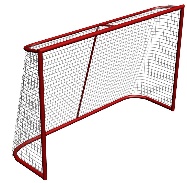 Ворота для игры в хоккей предназначены для установки на территориях спортивных и игровых зон, зон отдыха для активных игр и физических тренировок. Могут эксплуатироваться круглогодично.Ворота для игры в хоккей соответствуют требованиям современного дизайна, отвечают требованиям безопасности пользователя, заложенным в Европейских нормах и ГОСТах РФ. Производятся в соответствии со стандартом ISO 9001-2015. Все применяемые материалы имеют гигиенические сертификаты и разрешены к применению при изготовлении продукции для детей.Изделие должно сопровождаться паспортом, включающим информацию о предназначении, комплектации, указания по сборке, монтажные схемы, правила безопасной эксплуатации, рекомендации по обслуживанию.Металлические детали должны быть окрашены полимерной порошковой эмалью методом запекания в заводских условиях. Порошковая эмаль имеет высокую стойкость к климатическим условиям и эстетичный внешний вид.Ворота для игры в хоккей предназначены для установки на территориях спортивных и игровых зон, зон отдыха для активных игр и физических тренировок. Могут эксплуатироваться круглогодично.Ворота для игры в хоккей соответствуют требованиям современного дизайна, отвечают требованиям безопасности пользователя, заложенным в Европейских нормах и ГОСТах РФ. Производятся в соответствии со стандартом ISO 9001-2015. Все применяемые материалы имеют гигиенические сертификаты и разрешены к применению при изготовлении продукции для детей.Изделие должно сопровождаться паспортом, включающим информацию о предназначении, комплектации, указания по сборке, монтажные схемы, правила безопасной эксплуатации, рекомендации по обслуживанию.Металлические детали должны быть окрашены полимерной порошковой эмалью методом запекания в заводских условиях. Порошковая эмаль имеет высокую стойкость к климатическим условиям и эстетичный внешний вид.1Ворота Примерный эскизВнешние размерыВнешние размеры1Ворота Примерный эскизВысота (надземная) (мм) ±50 мм12681Ворота Примерный эскизДлина (мм) ±50 мм19281Ворота Примерный эскизШирина (мм) ±50 мм8851Ворота Примерный эскизКомплектацияКомплектация1Ворота Примерный эскизПередняя рама, шт.11Ворота Примерный эскизДуга опорная, шт.11Ворота Примерный эскизДуга верхняя, шт.11Ворота Примерный эскизСтойка, шт.1ВоротаВоротаПередняя рама и дуга опорная, на которую опираются ворота, должны быть изготовлены из металлической трубы диаметром не менее 48 мм с толщиной стенки не менее 3 мм длиной не менее 4260мм и 3495 мм соответственно. Углы П-образной передней рамы должны быть согнуты с радиусом гиба не менее 100 мм под 90 градусов. Верхняя дуга и стойка должны быть изготовлены из металлической трубы диаметром не менее 26,8 мм с толщиной стенки не менее 2,8 мм длиной не менее 2720мм и 1215 мм соответственно. Средние точки дуги опорной и дуги верхней должны быть соединены между собой стойкой.  Вдоль передней рамы и дуги опорной имеются направляющие изготовленные из круга d=6,5 мм. длинами 4140мм и 1687мм. Ворота крепятся к поверхности покрытия при помощи штыря изготовленный из круга d=8 мм и длиной 40мм, который находится спереди опорной дуги в двух точках. Штырь предотвращает произвольное смещение ворот от заданного положения. Сетка крепится к воротам при помощи обувного шнура толщиной 3 мм и длиной 9м, обвязывающий по направляющим вдоль передней рамы и дуги опорной.Передняя рама и дуга опорная, на которую опираются ворота, должны быть изготовлены из металлической трубы диаметром не менее 48 мм с толщиной стенки не менее 3 мм длиной не менее 4260мм и 3495 мм соответственно. Углы П-образной передней рамы должны быть согнуты с радиусом гиба не менее 100 мм под 90 градусов. Верхняя дуга и стойка должны быть изготовлены из металлической трубы диаметром не менее 26,8 мм с толщиной стенки не менее 2,8 мм длиной не менее 2720мм и 1215 мм соответственно. Средние точки дуги опорной и дуги верхней должны быть соединены между собой стойкой.  Вдоль передней рамы и дуги опорной имеются направляющие изготовленные из круга d=6,5 мм. длинами 4140мм и 1687мм. Ворота крепятся к поверхности покрытия при помощи штыря изготовленный из круга d=8 мм и длиной 40мм, который находится спереди опорной дуги в двух точках. Штырь предотвращает произвольное смещение ворот от заданного положения. Сетка крепится к воротам при помощи обувного шнура толщиной 3 мм и длиной 9м, обвязывающий по направляющим вдоль передней рамы и дуги опорной.